Barlow Primary School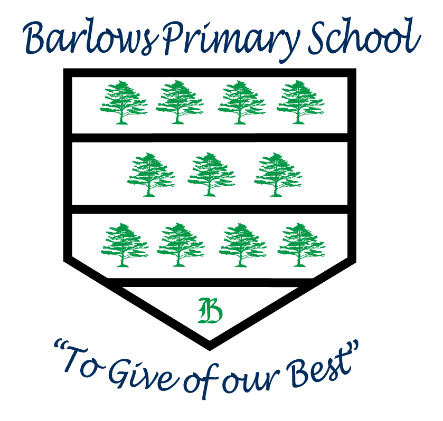 HEADTEACHER PERSON SPECIFICATIONA satisfactory DBS and barred list check is also essentialEvidence A = application formR = referenceI = interviewE = exerciseP = presentationProfessional Qualifications and ExperienceProfessional Qualifications and ExperienceCriteriaEssential (E)Desirable (D)Evidence Significant senior leadership experience within a primary schoolEASuccessful experience of working in a growing and diverse communityEA/IQualified Teacher Status (QTS)EANPQHDA/IExperience across primary provision including the Foundation StageDA/IAccredited school leadership and management training/career developmentDACurrent safeguarding trainingEA/OAbility to demonstrate commitment to safeguarding and promoting the welfare of childrenEA/I/RExperience of a variety of primary school provisionDA/IKnowledge and understanding of school budgets EA/I/EShaping the FutureShaping the FutureCriteria Essential (E)Desirable (D)Evidence Is able to lead changeEA/I/RHas a clear understanding of Barlow’s values, vision and aims and how they provide the context for school improvementEA/IValues the views of stakeholdersEA/IIs able to communicate within and beyond the schoolEA/I/RIs able to work with governors in setting and monitoring prioritiesEA/IHas an ability to interpret pupil data and identify target areas in order to ensure good levels of pupil’s progressEA/ELeading, Teaching and LearningLeading, Teaching and LearningCriteriaEssential (E)Desirable (D)Evidence Has a proven track record as a good teacherEA/IHas experience of monitoring and developing teaching and learningEA/I/R/P/EHas a clear philosophy on how the curriculum can meet children’s needsEA/I/PIs able to secure high standards of behaviour and attendanceEA/I/R/EExperience of an Ofsted inspection at leadership levelDADedicated and child centred approachEA/IReflective – commitment to building on the firm existing base and valuing work already doneEA/I/RBe approachable and accessibleEA/I/R/EBe an excellent communicator and have strong interpersonal skills (written, verbal and aural) to engage with the whole school communityEA/I/R/EDeveloping Self and Working with OthersDeveloping Self and Working with OthersCriteria Essential (E)Desirable (D)Evidence Is able to manage, inspire,encourage and empower staffEA/I/Is committed to the development of an open and fair culture based on British valuesEAUnderstands about the relationship between managing performance, CPD and sustained school improvementEA/I/PIs able to foster an open, fair, equitable culture and manage conflictEA/IManages own workload and that of others to allow an appropriate work/life balance.EA/I/RSafeguarding CriteriaEssential (E)Desirable (D)Evidence Current safeguarding trainingEA/I/EAbility to demonstrate commitment to safeguarding and promoting the welfare of childrenEA/I/REvidence of actively maintaining a safe school environmentEA/I/RCurrent safer recruitment trainingDAStrengthening the CommunityStrengthening the CommunityCriteriaEssential (E)Desirable (D)EvidenceHas a commitment to partnership with parents and the community to raise standards by supporting the learning of children EA/IHas a commitment to collaboration and networking with other schools to improve outcomesEA/IBe approachable and accessibleEA/IBe an excellent communicator and have strong interpersonal skills (written, verbal and aural) to engage with the communityEA/I/P/EUnderstands the value of an onsite children’s centreDAIs able to build and maintain effective relationships with parents, carers, partners and the wider community so that they enhance the education of all members of the school communityEA/I/RIs able to listen to, reflect and act on community feedbackEA/I